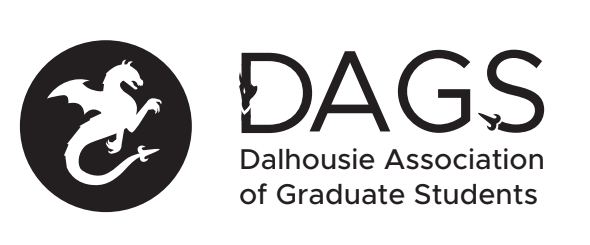 Local 113 of the Canadian Federation of StudentsCouncil Meeting: Thursday, February 28th at 5:30 PM – DAGS Office– SUB, 4th FloorCALL TO ORDER:Present: APPROVAL OF AGENDAMotion to be approved: (18-EXEC-102) APPROVAL OF MINUTES (Jan 17 and 31)) – (18-EXEC-103) PRESENTATIONS AND CORRESPONDENCEIranian Student AssociationNEW BUSINESSGrants approval AGM By-laws BudgetANNOUNCEMENTSDAGS AGM – March 7th at 5:30pm DAGS Election Timeline – March 7th (Nominations launch) – April 3rd (Voting End) ADJOURNMENTMinutes approved at meeting date: ______________Moved by:____________Seconded by:_____________